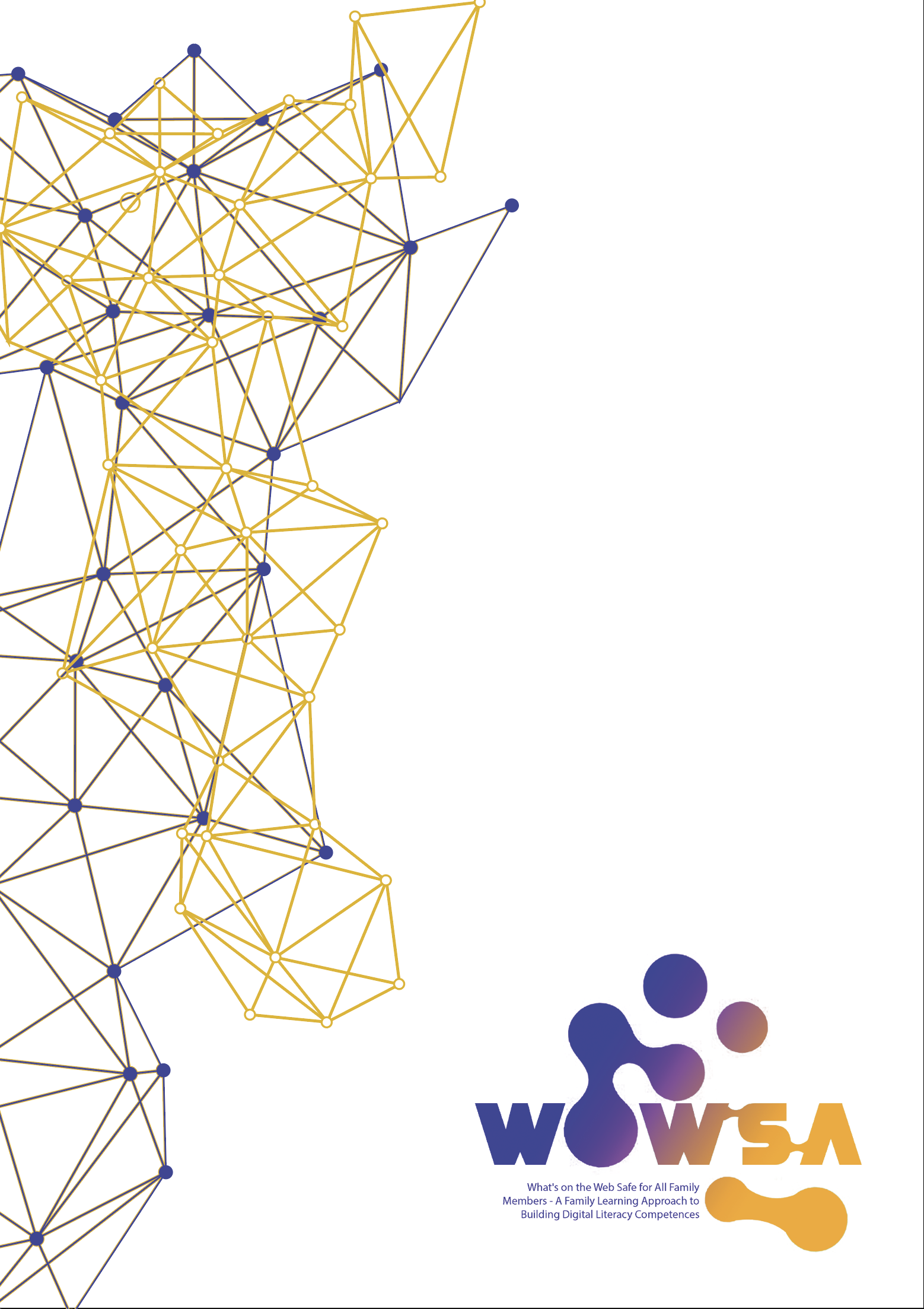 AlinejeIzobraževalni viri projekta WOWSA za družinsko učenje in kje jih najti Zbirka orodij za družinsko učenje v okviru projekta WOWSAStripi za otroke med 8. in 12. letom starostiPraktični nasveti za uporabo stripov pri družinskem učenjuInteraktivne digitalne revije za najstnike in mlade odrasle med 13. in 20. letomNačrt lekcije – Uporaba orodja za družinsko učenje v okviru projekta WOWSAUčni rezultati Načrt lekcije – delavnica 3Namen te delavnice je doseči učne rezultate, opredeljene v zgornjem besedilu. Glede na lokalni izvedbeni načrt partnerjev se lahko delavnica po potrebi razdeli na krajša usposabljanja. Učitelj med delavnico določi odmore za kavo glede na potrebe udeležencev.Trajanje: 4 ure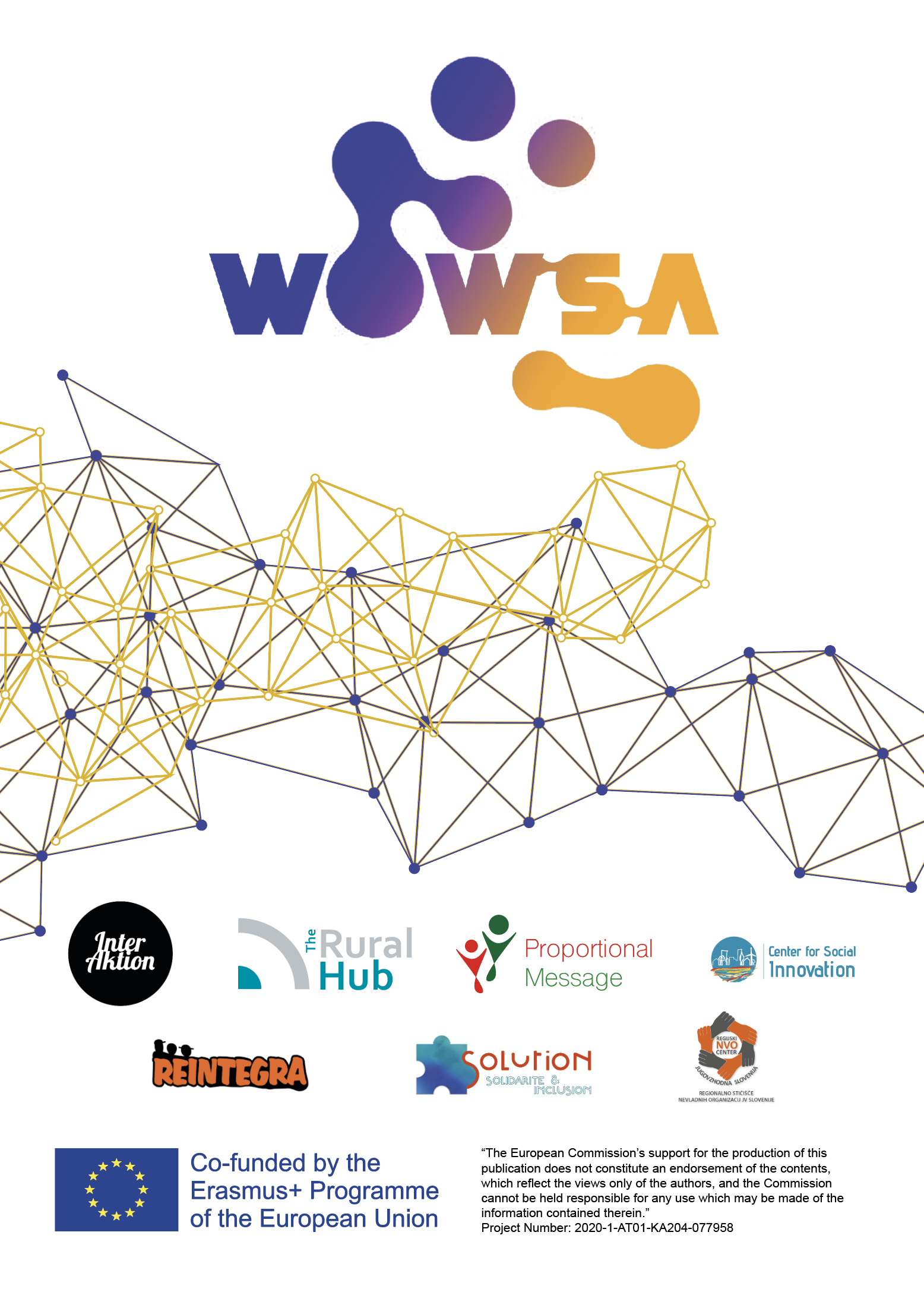 Po uspešnem zaključku te delavnice bodo udeleženci znali:ZnanjeSpretnostiStališčaUporaba orodja za družinsko učenje v okviru projekta WOWSAOsnovno poznavanje projekta WOWSA.Razumevanje treh skupin virov, in sicer stripov, digitalnih revij in zvočnih knjig.Poiščite izobraževalne vire projekta WOWSA na internetu.Na kratko opišite tri skupine učnih virov, zlasti stripe, digitalne revije in zvočne knjige.Priporočite učne vire projekta WOWSA drugim staršem.Pozitiven odnos do družinskega učenja.Priznavanje pomena vloge staršev pri družinskem učenju.Uporaba orodja za družinsko učenje v okviru projekta WOWSAPoznavanje tem, ki jih pokrivajo stripi v okviru projekta WOWSA.Razumevanje delovanja tega učnega orodja pri družinskem učenju.Razložite, kako stripi pomagajo pri družinskem učenju otrok, starih od 8 do 12 let.Učinkovito uporabite stripe WOWSA pri družinskem učenju.Poznavanje izobraževalnih potreb otrok, starih od 8 do 12 let.Pozitiven odnos do uporabe sodobnih učnih pripomočkov pri izobraževanju otrok.Uporaba orodja za družinsko učenje v okviru projekta WOWSAPoznavanje specifičnih tem, ki jih pokrivajo interaktivne digitalne revije projekta WOWSA.Razumevanje delovanja tega učnega orodja pri družinskem učenju.Na kratko opišite, kako interaktivne digitalne revije pomagajo pri družinskem učenju najstnikov in mladih odraslih, starih od 13 do 20 let.Učinkovito uporabite interaktivne digitalnih revije WOWSA pri družinskem učenju.Poznavanje izobraževalnih potreb najstnikov in mladih odraslih, starih od 13 do 20 let.Pozitiven odnos do uporabe sodobnih učnih virov pri izobraževanju najstnikov in mladih.Poznavanje tem, ki jih obravnavajo zvočne knjige projekta WOWSA.Razumevanje delovanja tega učnega orodja pri družinskem učenju.Razložite, kako zvočne knjige pomagajo pri družinskem učenju starejših odraslih učencev in starih staršev.Učinkovito uporabite zvočne knjige WOWSA pri družinskem učenju.Poznavanje izobraževalnih potreb starejših odraslih učencev in starih staršev.Pozitiven odnos do uporabe sodobnih učnih virov pri izobraževanju starejših odraslih učencev.Vsebina- OpisNavodila/NalogeTrajanjeZahtevano gradivo/ opremaPPT diapozitivOcenjevanje/ vrednotenjeNadaljnje branje/povezava do virovUvod/ Začetek delavnicePozdravite udeležence.
Predstavite temo delavnice: Uporaba orodja za družinsko učenje v okviru projekta WOWSA.
Udeležencem predstavite predvidene učne rezultate.15minRačunalnik,Projektor;1,2Ni na voljoAktivnost 1: Prepoznavanje potreb udeležencevNamen te aktivnosti je spodbuditi udeležence k razpravi o ravni digitalne pismenosti v njihovih družinah. S pomočjo te dejavnosti bo mentor razjasnil potrebe posameznih udeležencev na področju družinskega učenja.Mentor prosi udeležence, da ocenijo raven digitalne pismenosti svojih otrok in staršev. Udeleženci uporabljajo ocenjevalno lestvico od 1 do 10, pri čemer 1 pomeni, da nimajo digitalnih spretnosti, 5 jih označi za povprečne in 10 za odlične.30minRačunalnik,Projektor; 3Ni na voljoAktivnost 2:Predstavitev spletne strain projekta WOWSA s poudarkom na tem, kako lahko starši sami najdejo izobraževalne vire projektaMentor udeležencem predstavi spletno stran projekta WOWSA in jim pokaže, kaj vsebujejo posamezni razdelki in kje lahko najdejo izobraževalne vire za družinsko učenje.Mentor odgovarja na vprašanja udeležencev o tej temi.30minRačunalnik,Projektor;4Ni na voljoSpletna stran projekta WOWSA:www.wowsa.euAktivnost 3:Zbirka orodij za družinsko učenje v okviru projekta WOWSAMentor razloži, kaj je zbirka orodij za družinsko učenje, zakaj je bila ustvarjena in kaj vsebuje.Mentor odgovarja na vprašanja udeležencev o tej temi. 20minRačunalnik,Projektor; 5,6Ni na voljoSpletna stran projekta WOWSA:www.wowsa.euAktivnost 4:Stripi za otroke med 8. in 12. letom starostiMentor udeležencem predstavi  dva stripa:Zasvojenost z video igrami - koliko je prevečNevarno neznano Udeleženci jih preberejo in o njih razpravljajo.Mentor nato predstavi vseh 12 tem, ki jih pokrivajo stripi, namenjeni otrokom.30minRačunalnik,Projektor; Stripa;7Ni na voljoOrodje za družinsko učenje na spletni strani projekta WOWSA:www.wowsa.euAktivnost 5:Praktični nasveti za uporabo stripov pri družinskem učenjuMentor predstavi praktična priporočila za uporabo stripov pri družinskem učenju otrok, starih od 8 do 12 let.Starši si izmenjujejo praktične izkušnje glede povečanja otrokove digitalne pismenosti. Mentor bo to razpravo olajšal z naslednjimi vprašanji:Kaj se vam pri vzgoji otrok dobro obnese?Katere prakse bi priporočili drugim staršem?Katere teme s področja digitalne pismenosti so za otroke najbolj uporabne?Katere učne dejavnosti imajo vaši otroci najraje?Katere so po vašem mnenju največje prednosti stripov?50minRačunalnik,Projektor;8Ni na voljoOrodje za družinsko učenje na spletni strani projekta WOWSA:www.wowsa.euAktivnost 6:Uporaba stripov WOWSA pri družinskem učenjuMentor zaprosi udeležence, da na internetu s pomočjo računalnika ali mobilnega telefona poiščejo stripe WOWSA. Njihova naloga je, da si ogledajo vseh 12 stripov in izberejo dva, ki ju bodo uporabili pri izobraževanju svojih otrok. Mentor nato nekatere udeležence prosi, naj pokažejo, katere stripe so izbrali, in razložijo, kako jih nameravajo uporabiti pri družinskem učenju.30minRačunalnik,Projektor;9Ni na voljoOrodje za družinsko učenje na spletni strani projekta WOWSA:www.wowsa.euAktivnost 7:Interaktivne digitalne revije za najstnike in mlade odrasle, stare od 13 do 20 letMentor udeležencem pokaže naslednjo interaktivno digitalno revijo:Digitalni odtis in identiteta Udeleženci razpravljajo o njem.Mentor nato predstavi vseh 5 tem, ki jih obravnavajo interaktivne digitalne revije, namenjene najstnikom in mladim odraslim.30minRačunalnik,Projektor; 10,11Ni na voljoOrodje za družinsko učenje na spletni strani projekta WOWSA:www.wowsa.euZaključek delavnice Mentor zaključi delavnico in povabi udeležence na naslednjo.5min12Ni na voljo